              Муниципальное автономное дошкольное  образовательное учреждениеДетский сад № 62 «Журавушка»  Перспективный план проекта                                                   «Развиваемся с книжкой»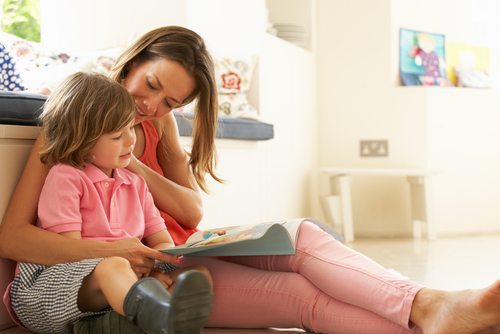                                                                                         Работу выполнила: Зелинская О. М                                                                                        Воспитатель младшей группы 1/6                                                 Нижневартовск 2018-2019г.г.                                                     СодержаниеАктуальность темыПроблема приобщения детей к чтению в современном «компьютерном» мире стала одной из главнейших педагогических проблем. Глобальный размах этой проблемы в образовании современных детей очевиден,  основные конкуренты книжек - телевизор и компьютер, мобильные телефоны. Компьютерные игры привлекают не только яркостью картинок, но и их движением и примитивной простотой сюжета. И еще одна проблема приобщения детей к литературе – это постоянная занятость родителей на работе или не желание заниматься развитием своего ребенка. Легче включить ребенку телевизор и дать ему телефон, чем уделить  время, почитать, сходить в библиотеку. Дети, «растущие» на современных мультфильмах, имеют проблемы в эмоциональном и нравственном развитии, дефицит внимания, недостаточно развитое творческое мышление, слабо сформированное воображение. Работая в детском саду, я озаботились тем, как сформировать у детей круг читательских интересов, обогатить представления об особенностях литературы. Любой дошкольник, даже если он не умеет читать, а только слушает чтение взрослого, уже является читателем. В процессе воспитания в ребенке любви к книге считаю необходимым сотрудничать с родителями, обозначить важность художественной литературы в процессе становления личности ребенка. Как педагог, я уверена, что без взаимодействия с родителями я не смогу добиться должных результатов в работе с детьми, найти индивидуальный подход к воспитанникам группы, а также разработать систему сотрудничества с родителями.Цель: педагогическое просвещение родителей в вопросах приобщения детей к чтению художественной литературы, приобщение к совместной литературно-художественной деятельности с детьми. Задачи  -расширить у родителей представления о важности приобщения детей к художественной литературе, - показать родителям способы приобщения детей к художественной литературе- помочь родителям создать условия в семье для воспитания у ребенка интереса к книге - взаимодействовать с родителями для создания развивающей среды в группе- строить партнерские доверительные отношения с родителями-способствовать зарождению традиции семейного чтенияТип проекта:По доминирующей в проекте деятельности: информационно-творческийПо характеру содержания: ребёнок-родители -детский садПо числу участников проекта: групповой: педагоги, родитель, детиПо характеру контактов: внутри ДОУ в контакте с семьёйПо продолжительности: долгосрочныйПо характеру участия ребёнка: участник от зарождения до получения результатов  Основные формы реализации проекта:с детьми: беседы, целевые прогулки, экскурсии, чтение художественной литературы, сюжетно-ролевые, дидактические, настольно-печатные, игры-драматизации, досуг и развлечения, выставки, оформление альбомов, презентации;с родителями: анкетирование, консультации, устный журнал, родительское собрание, участие в выставках, экскурсиях;с социумом: тематические экскурсии, выставки, детские интерактивные программы.Предметно-пространственная среда: фонотека сказок, детская художественная литература, книжный уголок, дидактические и развивающие пособия,  различные виды  кукольных театров.                              Этапы реализации проекта:Подготовительный  этап:  Постановка цели, определение актуальности и значимости проектаОрганизация развивающей среды в группе.Составление перспективного  плана  работы по проекту.Диагностический этап:- Анкетирование родителей  «Ребенок и книга», -«Как воспитать в ребенке любовь к книге» -Педагогическое наблюдение за детьми во время свободной деятельности.Мотивационный этап:- Круглый стол по проблемам приобщения ребенка к книге в современном мире «Ребенок-читатель?» -Изготовление информационного стенда по реализации проекта совместно с родителями «Почитай мне», с отделением для обратной связи в виде конверт, на которое можно прикалывать записки и родителям и педагогам, -разработка информационных листов -Совместная детско-родительская театрализованная деятельность по сказке «Курочка ряба»Основной этап: предполагает работу родителей с детьми. Два раза в месяц родители по желанию приходят в группу в вечернее время и читают детям художественную литературу.Конкурс-выставка творческих работ родителей, детей,  «Любимые герои сказок»Литературные вечера и викторины.Фото выставка « Мы читаем дома»Посещение библиотеки совместно с детьми, фото - отчет.Организация мини - библиотеки в группе. Заключительный этап:-Анализ результатов проекта, обобщение. -Выставка  творческих работ  родителей и детей : книжек-малышек , рисунков по сказкам. -Драматизация сказки. -Презентация проекта  в рамках педсовета.Предполагаемые результаты:1.Оснащение развивающей среды в группе: подбор фонотеки сказок,  оформление уголка книг и библиотеки; выставка творческих рисунков по сказкам. 2.Формирование умения  воспринимать книгу не только как развлечение, но и как источник знаний.3.Активное участие родителей в реализации проекта.4. Популяризация семейного чтения.5.Развитие интереса к  литературе, творчеству русских писателей..6.Формирование умения  выразительно читать наизусть и инсценировать  произведение или отрывок из него.7.Развитие коммуникативных способностей детей ,умения договариваться , помогать друг другу.8. Формирование системы работы по ознакомлению детей с художественной литературой.                                           Перспективный   план  работы	Ожидаемые результаты:У родителей расширяться представления о важности приобщения детей к художественной литературеРодители познакомятся с способами приобщения детей к художественной литературе В семье будут созданы условия для воспитания у ребёнка интереса к книгеБудут созданы партнёрские доверительные отношения с родителямиРодители будут больше взаимодействовать с детьми                                                                    ВыводПроанализировав итоговое занятие, в ходе которого были систематизированы знания по прочитанным произведения, я увидела, что детям нравится взаимодействовать с детьми, и родители стали проявлять больше интереса к приобщению детей к художественной литературе. Я пришла к выводу, что данный проект актуален и должен получить дальнейшее развитие. Методическое обеспечение   Для эффективности работы по данному направлению необходимо, прежде всего, создать предметно-развивающую среду. Создание предметно-развивающей среды нужно вести в двух направлениях: среда дошкольного образовательного учреждении и среда группы. Мышление дошкольника, как мы знаем, наглядно-образное. Поэтому так необходимо насытить окружающую дошкольников среду предметами и пособиями, позволяющими более точно представить себе то, о чем говорит педагог. Например, в группах детей младшего дошкольного возраста оформлены уголки по социально-нравственному воспитанию, ориентированные на ознакомление детей с семьей, детским садом, любимым городом; в группах детей старшего дошкольного возраста - уголки патриотического воспитания, содержащие материал по ознакомлению с городом, страной, государственной символикой.     При создании развивающей среды в группах по ознакомлению детей дошкольного возраста с художественной литературой педагогу следует учитывать, что у дошкольников игры направлены на моделирование мира через последовательность сюжетных событий. Большое место в жизни  дошкольников занимает игра с мелкими игрушками, где ребенок  развертывает события, отождествляет себя с ними или дистанцируется от них. Игровые предметы могут в разной степени задавать тематику сюжета.         В зависимости от уровня  игры детей воспитатель может подбирать  тематический материал, периодически заменяя его на новый (по мере исчерпывания интереса детей и в зависимости от пройденного материала). Материал, подобранный педагогом, должен соответствовать возрастным особенностям дошкольников, а также интересам мальчиков и девочек.Настольно-печатные игры (лото, пазлы, домино, разрезные картинки и т. д.), отвечающие тематике.      В каждой возрастной группе должна быть создана специальная среда, где должны быть представлены дидактические, настольные игры, различные атрибуты для ролевых игр, которые используются детьми в совместной с воспитателем и самостоятельной деятельности, а также в организованной форме обучения, наборы иллюстраций, плакатов, знакомящие дошкольников с произведениями литературы.     Детская художественная литература в книжном уголке. В качестве наглядного материала может выступать мультимедиа, фланелеграф, магнитная доска, панно с липучками. Приложение к данному материалу может быть разнообразным и использоваться ребенком в качестве самостоятельного моделирования при создании и обыгрывании различных ситуаций.     Для занятий по ознакомлению детей дошкольного возраста с произведениями художественной литературы воспитатели могут использовать технические средства обучения: мультимедиа, интерактивные доски, слайды, видеофильмы и др.  Ребенок усваивает сказанное быстрее, если его рассказ непосредственно связан с предметом, картинкой или действием, которое ребенок видит или самостоятельно выполняет.      В наличии  должны быть такие наглядные пособия, как плакаты, иллюстрации по ознакомлению детей дошкольного возраста с главными героями литературных произведений.                                                                                                                                        Приложение 1Анкета «Ребенок и книга»Уважаемые мамы и папы, Ваши ответы помогут нам эффективнее построить работу в группе по приобщению детей к художественно литературе.1. Как Вы думаете, важно ли целенаправленно развивать в ребенке интерес к художественной литературе? _______Если «Да», то в чем заключается важность чтения? ____________________________________________________________________________________________________________________________________2. Есть ли любимая книга у вашего ребенка? Какая? _____________________3. Вы рассказываете ребенку потешки, прибаутки? ______________________4. Какими критериями Вы руководствуетесь, покупая ребенку книгу? ____________________________________________________________________________________________________________________________________5. Хватает ли Вам знаний о том, как раскрыть в ребенке талант читателя? __________________________________________________________________6. Хотите ли Вы узнать больше о том, как и что читать ребенку? __________________________________________________________________Благодарим за сотрудничество!Анкета «Как воспитать в ребенке любовь к книге»Уважаемые родители! Просим Вас ответить на несколько вопросов, для того чтобы эффективнее осуществлять работу по приобщению детей к художественной литературе, развитию речи и воображения детей.Существует ли в Вашей семье традиция семейного чтения? __________Сколько времени Вы уделяете чтению с ребенком? _________________Вы рисуете, обыгрываете сценки с ребенком после чтения? _____________________________________________________________Любит ли Ваш ребенок рассматривать иллюстрации к книгам, рисовать, играть в театр? _____________________________________________________________Что Вы делаете, чтобы прививать ребенку любовь к чтению? __________________________________________________________________________________________________________________________Хватает ли Вам свободного времени, чтобы читать ребенку каждый день? ________________________________________________________Посещаете ли Вы с ребенком театры, музеи, выставки? Если «Да», то какие? __________________________________________________________________________________________________________________________Какое значение Вы придаете литературному развитию своего ребенка? – незначительное – пусть занимается для общего развития – имеет большое значение для развития личности ребенкаКакая помощь от педагогов Вам требуется для приобщения ребенка к художественной литературе? __________________________________________________________________________________________________________________________Имеете ли Вы положительный опыт приобщения ребенка к книге? Если «Да», готовы ли Вы поделиться им с другими родителями и педагогами? __________________________________________________Благодарим за сотрудничество!                                                                                                                                       Приложение 2Консультация для родителейКак читать детям книги?           Детям надо читать книги – это бесспорно. Только делать это можно по-разному и, соответственно, результат тоже будет разныйДо 3 лет. Ближе к году,  малыш уже понимает ваши слова, начинает говорить и интересоваться всем  на свете. Как раз в это время и можно целенаправленно  начинать читать уже детские книги.Потешки, короткие и динамичные стихи А.Барто, К.Чуковского, С.Маршака,  В.Степанова  дети слушают с удовольствием.  Ритмичные  стихи лучше воспринимаются малышами,  чем проза, и  запоминаются намного лучше. В этом возрасте надо обратить особое внимание на качество книги. Книга должна быть небольшой, чтобы малыш мог самостоятельно держать ее в руках, листать, Сейчас есть много книжек для малышей: и картонные, и в виде пазлов, и непромокаемые, которые можно намочить и облизать. Может, это и хорошо в некоторых случаях, но все-таки ребенка надо с самого начала приучать к правильному и аккуратному обращению с книгой. И если родители покупают книги, которые можно мять и пачкать, то потом ребенка не стоит ругать, когда он уже хорошие книги начнет так же портить. Поэтому, даже специальные книжки-малышки надо читать аккуратно и учить этому малыша.Кроме качества материала, надо обратить внимание на качество текста и картинок. Для маленьких детей текст должен быть небольшим, а картинка крупной и яркой. Очень хорошо, когда  иллюстрации крупные  с маленьким количеством деталей. Тогда малышу легче рассмотреть рисунок и разобраться в нем.В этом возрасте надо не просто читать, а еще и обыгрывать текст, чтобы ребенок лучше его понял, прочувствовал эмоции. Прочитав стихотворение,  можно  закрепить его, поработав по рисунку.   Если Вы прочитали «Грузовик» А. Барто, то попросите показать, где на картинке грузовик, спросите  кто на картинке? Почему опрокинулся грузовик?   Таким образом, Вы побуждаете ребенка говорить, заставляете его думать, сопереживать героям, решать нравственную задачу  «Как помочь?»При чтении книги  желательно, чтобы малыш сидел с Вами и рассматривал картинки в тексте, показывал, что он там видит. Можно читать и когда ребенок лежит в кроватке, т.е. тогда когда он не занят другими делами.От 3 до 6 лет. В этом возрасте дети уже умеют и слушать, и говорить, а значит, можно читать им  и большие произведения: сказки, рассказы и, конечно, детские стихи.Правила выбора книги остаются такими же:  яркие книги по возрасту, крупный шрифт, немного текста на странице.Иногда можно наблюдать такую картину: родитель сидит с книгой и читает ее вслух, а малыш в это время играет в машинки, пересыпает песок или собирает конструктор. Будет ли толк от такого чтения? Очень немного.Если Вы хотите, чтобы Ваш малыш научился читать легко и быстро, полюбил чтение, то надо соблюдать некоторые правила чтения:Читать книги по возрасту, те которые ребенку интересны;По ходу чтения задавать вопросы, уточняя, как малыш понял, пояснять непонятные слова;Читать выразительно, давать ребенку время на обдумывание и рассматривание картинок;Рассказывать  дополнительные сведения о тех словах или предметах, которые встречаются в тексте, пояснять их значение и применение;Очень желательно, чтобы ребенок сидел рядом и смотрел в книгу. Если во время чтения ребенок занимается другими делами: рисует, играет, лепит, то он занят своим делом, обдумывает его и практически не слышит читающего.  Слушает, но не слышит.Если ребенок сидит рядом, слушает, рассматривает текст и картинки, то он приучается так читать и начинает запоминать  буквы в тексте и целые слова. А если Вы еще и будете следить по тексту, показывать, где Вы читаете, то ребенок научится читать гораздо быстрее. Ему поможет его собственная зрительная память.Очень хорошо, после чтения книги, нарисовать иллюстрацию к ней, рассказать бабушке или папе, слепить главного героя из пластилина, придумать продолжение сказки. Это способствует лучшему запоминанию и осмыслению текста.В этом возрасте просто необходимо заучивать стихи.  Возьмите за правило – заучивать одно стихотворение в неделю, и проблем с памятью у малыша не будет.Вот несколько, наиболее важных правил при чтении детям. Применяйте  эти правила в своей жизни,  и Ваш ребенок научится читать без проблем.                                                                                                                                        Приложение 3Консультация для родителейЧтение детям дошкольного возраст  Слушая сказку или книжку, ребенок бессознательно отождествляет себя с их героями и, сопереживая герою, проживает вместе с ним все события, о которых ведется повествование. Если такого сопереживания не происходит - книга или фильм проходит мимо ребенка, не оставляя следа в его душе.- Поэтому, выбирая книги  для малыша, важно обращать внимание прежде всего на то, каковы их герои (чему они учат, как поступают, какие поступки совершают), и особое внимание уделить иллюстрации героев на красочность  (иначе сопереживание не возникнет). Малыш начинает понимать человеческую речь еще до того, как научится говорить сам. Легче всего ему понимать ситуативно-бытовую речь взрослых, включенную в непосредственно воспринимаемую ситуацию. В этом случае сама ситуация помогает малышу: он видит то, о чем говорят взрослые. Восприятие устного рассказа - более сложное умение, ведь в наличной ситуации нет ничего из того, что присутствует в рассказе. Поэтому воспринимать рассказ малыша надо учить - и его способность понимать книги и сказки развивается, когда вы рассказываете или читаете ему. Огромную помощь в этом оказывают картинки. По мере того как малыш растет, постепенно расширяется круг историй, доступных его пониманию, - но только при условии, что вы читаете и рассказываете ему достаточно много. 1. Истории для самых маленьких (для детей примерно от 1,5-2 до 3-4 лет) «Колобок», «Курочка-Ряба», «Репка», «Теремок» - все эти сказки можно рассказывать малышу начиная уже с полутора-двух лет, показывая ему картинки и рассматривая их вместе с ним. К ним можно добавить русские народные потешки. Потешки всегда забавны и лаконичны. Они отлично развивают речевой слух ребенка: умение слушать, различать звуки, близкие по звучанию, ритмичность. Потешки развивают чувство доверия к окружающему миру. Затем добавляем  стихи Агнии Барто для малышей («Наша Таня горько плачет...», «Идет бычок, качается...» и другие), и «Цыпленка и утенка» Владимира Сутеева и «Цыпленка»  Корнея Чуковского. 2. Истории чуть посложнее (для детей примерно от 2,5-3 до 6-7 лет) На второй «ступеньке сложности» можно поставить многие стихотворные сказки Корнея Чуковского («Мойдодыр», «Телефон»,  «Айболит», «Федорино горе») многочисленные книжки Владимира Сутеева («Палочка-выручалочка», «Под грибом», «Яблоко» и другие), стихи Самуила Маршака («Где обедал, воробей?», «Усатый-полосатый», «Вот какой рассеянный» и другие), а также его переводы детских английских стишков (например, «Шалтай-Болтай», «В гостях у королевы», «Перчатки», «Кораблик»). Сюда же относятся народные сказки о животных («Лисичка со скалочкой», «Кот и лиса», «Хвосты», «Заюшкина избушка» и другие), басни Сергея Михалкова («Друзья в походе», «Услужливый заяц», «Кто кого?») и многие другие истории. Но не забывайте давать детям время на самостоятельное общение с книгой. Пусть ребенок ее потрогает, полистает, посмотрит иллюстрации. Вы, как пример тоже должны читать рядом с ребенком свою книгу. Заинтересуйте ребенка, возьмите и прочитайте ему одну, две строчки из его книги. А уж затем предложите ему почитать и всю историю.Эти истории уже немного длиннее; как правило, они состоят из нескольких отдельных эпизодов, связанных по смыслу. Взаимоотношения их героев становятся чуть-чуть более сложными, усложняются диалоги; для понимания этих историй малышу нужен больший запас слов. Полюбившиеся истории ребенок будет охотно слушать и читать и позже, с удовольствием вновь и вновь проживая ситуации, в которые попадают любимые герои. Если вы много разговариваете и играете с малышом и достаточно рано начали рассказывать ему сказки и читать книжки, то истории этого раздела будут наиболее интересны ему в три-четыре года, а лет в пять он уже вполне сможет дополнять их книжками следующего раздела. А начиная читать самостоятельно (будь то в пять, шесть, семь или даже восемь лет), ребенку стоит снова вернуться к сказкам и рассказам этого раздела - они короткие и простые, их сопровождают многочисленные яркие картинки, помогающие преодолевать трудности самостоятельного чтения. Если же ребенок много смотрит телевизор и видео и мало слушает сказки и книжки, ему может быть трудно воспринимать истории этого раздела в четыре-пять лет (не считая, конечно, снятых по ним мультфильмов). В этом случае на книжках этого раздела можно задержаться лет до шести-семи, постепенно добавляя к ним сказки и рассказы следующего уровня. 3. Забавные рассказы и увлекательные приключения (для детей примерно от 5-6 до 8-9 лет) Книги этого раздела - очень разные. Здесь есть истории на все вкусы: и забавные и веселые приключения (например, приключения ослика Мафина  и Незнайки, Буратино, Пэппи Длинный чулок и зайца Коськи), и страшные сказки (например, волшебные сказки разных народов в пересказе для детей), и ироничные повествования Алана Милна и Григория Остера. Есть длинные повести и коротенькие басни, проза и стихи. Объединяет их то, что все это истории для дошкольников, которые любят слушать и читать книжки; «телевизионные» дети их обычно не понимают - они не могут сосредоточиться на слушании достаточно длинных историй, и им не хватает воображения, чтобы представить себе описываемые в них события. Некоторые из этих книг издаются в разных вариантах - с большим количеством ярких картинок или в более «взрослом» виде, где картинок мало или нет совсем. Дошкольникам, даже самым старшим и умным, лучше покупать книжки в ярком и красочном оформлении, картинки помогают им представлять себе героев книги и события, которые с ними происходят. Если до школы ребенку читали очень мало, ему может быть трудно воспринимать эти истории и в восемь-девять лет. В этом случае простого чтения ребенку часто уже недостаточно для того, чтобы он научился понимать художественные тексты. С такими детьми необходимо проводить специальные коррекционно-обучающие занятия - иначе они не смогут справиться со школьной программой, а их внутренний мир останется неразвитым и примитивным. Актуальность3Паспорт проекта4Этапы реализации проекта5Перспективный план7Ожидаемые результаты12Вывод13Методическое обеспечение14Приложения16                                     Темы занятий Кол-возанятийСентябрь                                   Подготовительный этап1Родительское собрание  - Постановка цели, определение актуальности и значимости проекта - Организация развивающей среды в группе.- Составление перспективного  плана  работы по проекту.                             Диагностический этап: 2.- Анкетирование родителей  «Ребенок и книга»,     -«Как воспитать в ребенке любовь к книге»      -Педагогическое наблюдение за детьми во время свободной деятельности.3 Просмотр с детьми книг со сказками в группе. Беседа на тему «Бережное хранение книг». Проведение игры «Книжкина больница».11Октябрь1. Стихи Кошкин дом. Пьеса в стихах для детей. Самуил МаршакГлупая лошадь. Вадим ЛевинБитва на подушках. Андрей Усачев2. Посещение библиотеки у себя в микрорайоне (Дети-родители ) Фото-отчет.11Ноябрь 1. Веселый считарь. Андрей Усачев   Дядя Степа. Сергей Михалков   Наш любимый детский сад. Стихи и песенки2. Оформление книжного уголка в группе.11Декабрь1. Новогодние и зимние книги .В лесу родилась елочка. Стихи для детейМуми-тролль и снежная крепостьПотерянное рождественское письмо.  ВалькоШкола снеговиков. Андрей Усачев2. Новогодняя сказка. С. КозловКротик и снеговикНовогодняя книга (сборник стихов и рассказов).11Январь1. «Рождественские посиделки» - развлечение ( Дети -родители)2. Знакомство с творчеством К.И. Чуковского ( подбор литературы , иллюстраций) Дидактические игры по сказкам.11Февраль1.Выставка фото-отчёт « Мы читаем дома» .2. Досуг «Путешествие по сказкам»3. Изготовление  родителями  «Книжек-малышек со сказкам»Презентация книжек.11Март1. Литературная гостиная «Творчество  С.Михалкова»2. Проведение конкурса и оформление выставки совместного рисунка детей и родителей «Мой любимый сказочный герой»11Апрель1.Серия книг про маленькую мышку Анжелину-Балерину2. Викторина « Мои любимые сказки»11Май1. Участие в конкурсе драматизаций сказок.(На выбор родителей)3.  Отчет-презентация   по проекту  «Почитай мне»11Всего занятий18Октябрь1. Стихи Кошкин дом. Пьеса в стихах для детей. Самуил МаршакГлупая лошадь. Вадим ЛевинБитва на подушках. Андрей Усачев2.Посещение библиотеки у себя в микрорайоне (Дети-родители .) Фото-отчет.Знакомство с творчеством  писателей С.Я.Маршак, Вадима Левина, Андрея УсачёваРазвитие памяти, речи, образного мышления. Привитие любви к поэзии. При первом чтении стихотворения главная задача – создать целостное художественное впечатление.  Побуждать  детей договаривать отдельные слова и даже фразы (в зависимости от индивидуальных возможностей каждого ребёнка). Приобщение ребят к рассматриванию иллюстраций в книгах.

30 минНоябрь 1. Веселый считарь. Андрей Усачев   Дядя Степа. Сергей Михалков   Наш любимый детский сад. Стихи и песенки2. Оформление книжного уголка в группе.Знакомство с творчеством  писателя С.Михалкова. Раскрытие творческих способностей. Развитие памяти, речи, образного мышления. Учить понимать и анализировать стихи. Выделять плохие и хорошие дела и поступки.Создание книжного уголка для чтения и приобщения детей к литературе.30 мин30 минДекабрь1. Новогодние и зимние книги .В лесу родилась елочка. Стихи для детейМуми-тролль и снежная крепостьПотерянное рождественское письмо.  ВалькоШкола снеговиков. Андрей Усачев2.Новогодняя сказка. С. КозловКротик и снеговикНовогодняя книга (сборник стихов и рассказов).Развитие памяти, речи, образного мышления.Продолжать развивать интерес к художественной литературе, а именно к сборникам стихов.Учить определять  эмоциональный настрой стихов. Развивать связную речь детей, способность рифмовать слова.30 мин30 минЯнварь1. «Рождественнские посиделки»-развлечение     ( Дети -родители)2. «Путаница», «Федорино горе» Дидактические игры по сказкам.Создание праздничной, уютной атмосферы.Приобщение детей дошкольного возраста к традициям и духовным ценностям русского народа, воспитание любви и интереса к его жизни, его истории.Знакомство с творчеством К.И. Чуковского ( подбор литературы , иллюстраций)30 мин30 минФевраль1.Выставка фото-отчёт        « Мы читаем дома» 2. Досуг «Путешествие по сказкам»3. Изготовление  родителями  «Книжек-малышек со сказкам» Презентация книжек.Содействовать воспитанию любви к чтению у младших школьников, приобщению их к семейному чтению. Обсудить роль чтения в формировании подрастающей личности. Способствовать сплочению детей и родителей. Показать приемы и методы приобщения ребенка к чтению.30 мин30 мин30 мин30 минМарт1. Литературная гостиная «Творчество С.Михалкова»2. Проведение конкурса и оформление выставки совместного рисунка детей и родителей «Мой любимый сказочный герой»Продолжить знакомство с творчеством С.Михалкова.Организация выставки прививать у детей интерес к сказкам;- развивать образное мышление, речь, память, коммуникативные способности, умение общаться в коллективе;30 мин30 минАпрель1.Серия книг про маленькую мышку Анжелину-Балерину2. Викторина « Мои любимые сказки»Воспитывать умение слушать и понимать произведения разных жанров, выражать эмоции. Развивать элементы творчества, учить использовать прочитанное в других видах деятельности (игровой, продуктивной, в общении).Обобщить и закрепить знания детей о содержании различных сказок, - внешности и особенности характера героев этих сказок.30 мин30 минМай1. Участие в конкурсе драматизаций сказок. (На выбор родителей)3.  Отчет-презентация   по проекту  «Почитай мне»Систематизировать знания по прочитанным произведениямЗакрепить содержание художественного произведения через драматизацию.30 мин30 мин